Referenz: Corporate Communications 
Kunde: Energie AG OÖ  „Voller Energie“Die HerausforderungDie Energie AG OÖ plante ein IPO und im Vorfeld dazu eine Kommunikationsoffensive mit zwei Schwerpunkte, die unterschiedliche Interessen bedienen sollten:
Bei den oberösterreichischen Haushalten angesichts zunehmender Billiganbieter das Vertrauen in ihren angestammten Versorger und die damit verbunden Versorgungssicherheit zu festigen. Und zu bekräftigen, dass sich auch nach einem Börsegang nichts an der kundenorientierten Ausrichtung des Unternehmens ändern würde.
Andererseits galt es, potentiellen Investoren die Leistungskraft und Zukunftsvisionen des UnternehmensnahezubringenStrategisches Konzept & kreative UmsetzungÜber alle Kanäle visualisieren wir über „Gloomies“, was eigentlich nie greifbar und darum auch so schwer kommunizierbar ist: Energie bzw. Strom. Und insbes. im TV vermitteln wir durch eine sehr menschliche Frage („Mama, wo kommt eigentlich der Strom her?) warum die Energie AG die Bedürfnisse der Oberösterreicher am Besten versteht.
Reduziert um diese Rahmengeschichte bleibt ein sehr kompetenter Spot für die financial Community.

Über Plakate und Anzeigen wird die Leistungskraft der Energie AG OÖ und ihrer Tochterunternehmen (z.B. Abfall) für das Bundesland, gleichzeitig aber auch für die financial Community gezeigt.

Ein neues Key Visual sowie der Claim „Voller Energie unterstreichen die Intentionen.
Kommunikation auch nach innen:Die Mitarbeiter, auch in allen Tochterunternhemen, werden für „Ihre“ Marke „emotionalisiert“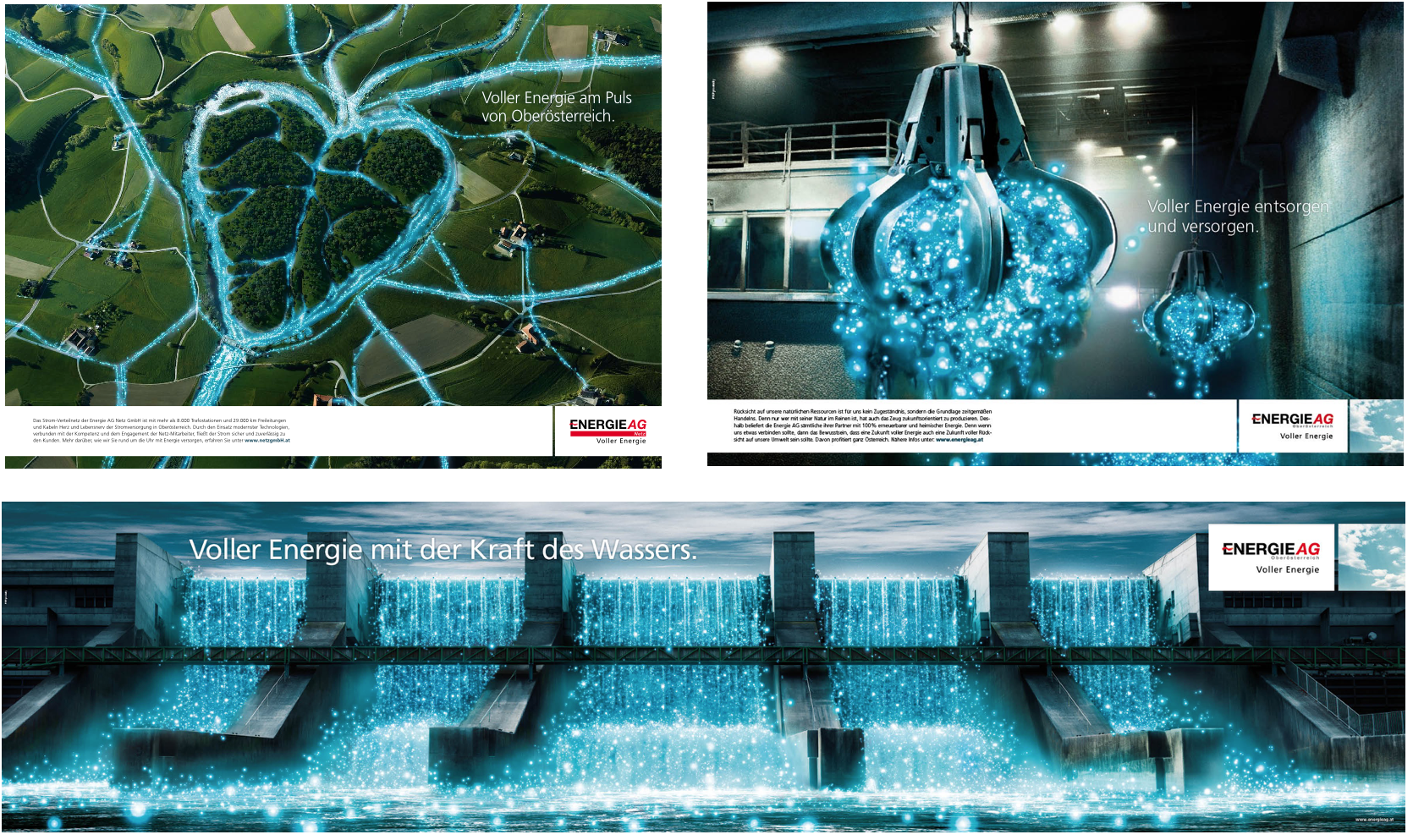 